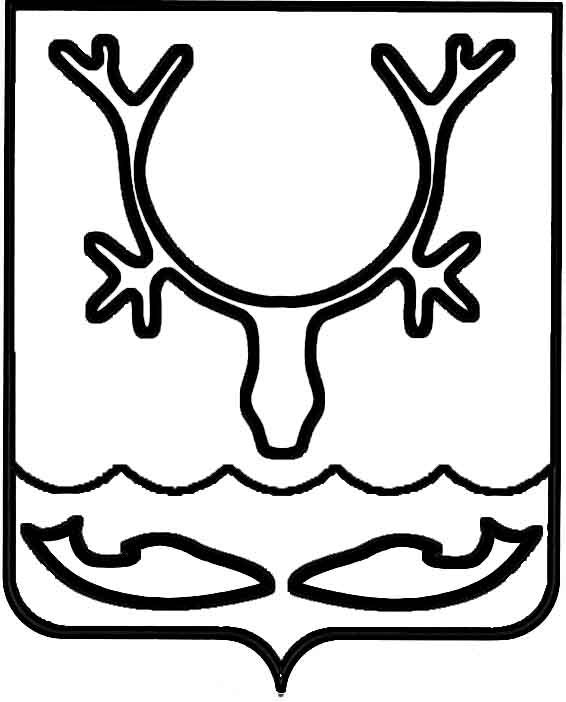 Администрация муниципального образования
"Городской округ "Город Нарьян-Мар"ПОСТАНОВЛЕНИЕВ целях приведения нормативных правовых актов муниципального образования "Городской округ "Город Нарьян-Мар" в соответствие с законодательством Российской Федерации Администрация муниципального образования "Городской округ "Город Нарьян-Мар" П О С Т А Н О В Л Я Е Т:1. Внести в постановление Администрации МО "Городской округ "Город Нарьян-Мар" от 01.04.2013 № 536 "О реализации мероприятий, направленных 
на информирование населения о принимаемых мерах в сфере жилищно-коммунального хозяйства и по вопросам развития общественного контроля в этой сфере" (далее – Постановление) следующие изменения: 1.1.	В пункте 1 Постановления слова "http://www.adm-nmar.ru/" заменить словами "https://www.adm-nmar.ru/";1.2.	В абзаце втором подпункта 3 пункта 3 Постановления слова "Управления строительства, жилищно-коммунального хозяйства и градостроительной деятельности Администрации муниципального образования "Городской округ "Город Нарьян-Мар" заменить словами "Управления жилищно-коммунального хозяйства Администрации муниципального образования "Городской округ "Город Нарьян-Мар" (далее – Управление жилищно-коммунального хозяйства)";1.3.	Абзац третий подпункта 3 пункта 3 Постановления после слов "Администрации муниципального образования "Городской округ "Город Нарьян-Мар" дополнить словами "(далее – Управление экономического и инвестиционного развития)";1.4.	В абзаце четвертом подпункта 3 пункта 3 Постановления после слов "жилищного надзора" дополнить словами ", Департамента внутреннего контроля 
и надзора";1.5.	В пункте 5 Постановления слова "Управлению строительства, жилищно-коммунального хозяйства и градостроительной деятельности" заменить словами "Управлению жилищно-коммунального хозяйства";1.6.	Пункт 6 Постановления изложить в следующей редакции: "6. Администрация муниципального образования "Городской округ "Город Нарьян-Мар" вправе инициировать проведение встреч с населением по вопросам жилищно-коммунального хозяйства в актовом зале Администрации муниципального образования "Городской округ "Город Нарьян-Мар" во второй четверг первого месяца квартала.";1.7.	Пункт 7 Постановления изложить в следующей редакции: "7. План проведения информационных курсов, семинаров, круглых столов 
по вопросам жилищно-коммунального хозяйства утверждается распоряжением Администрации муниципального образования "Городской округ "Город 
Нарьян-Мар".".2. Настоящее постановление вступает в силу после его официального опубликования.15.06.2022№775О внесении изменений в постановление Администрации МО "Городской округ         "Город Нарьян-Мар" от 01.04.2013 № 536                               "О реализации мероприятий, направленных    на информирование населения о принимаемых мерах в сфере жилищно-коммунального хозяйства и по вопросам развития общественного контроля в этой сфере"Глава города Нарьян-Мара О.О. Белак